ÇIKARMA İŞLEMİNDE FARKI TAHMİN ETMEAşağıdaki çıkarma işlemlerinde eksilen ve çıkanı en yakın onluğa yuvarlayarak farkıtahmin ediniz. Daha sonra işlem yaparak tahmininizi sonucuyla karşılaştırınız.ÇIKARMA İŞLEMİNDE FARKI TAHMİN ETMEAşağıdaki çıkarma işlemlerinde eksilen ve çıkanı en yakın yüzlüğe yuvarlayarak farkıtahmin ediniz. Daha sonra işlem yaparak tahmininizi sonucuyla karşılaştırınız.                                                                 DEYİMLERİ EŞLEŞTİRELİMAşağıdaki deyimleri anlamları ile eşleştiriniz.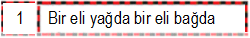 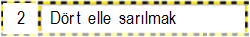 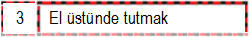 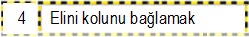 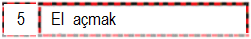 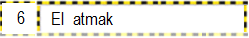 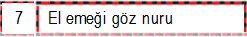 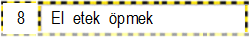 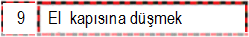 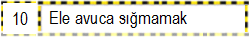 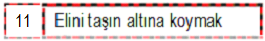 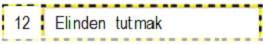 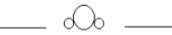 Aşağıdaki deyimleri anlamları ile eşleştiriniz.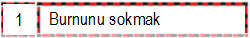 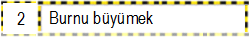 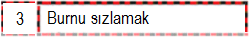 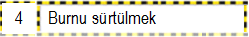 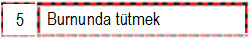 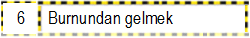 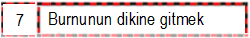 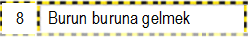 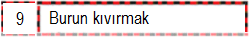 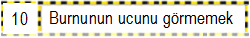 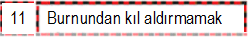 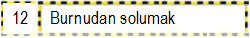 Deyimlerin  Anlamları[      ] Yapımı uzun zaman alan ve çok emek isteyen iş .[      ] Bir işi yaptırmak için çok yalvarmak .[      ]*–Bir işe büyük bir özen ve önem vererek girişmek.[      ] * –  Söz dinlememek, baskı altına alınmamak .[      ] * –  Varlık ve bolluk içinde olmak .                                [      ] * –  Bir konuda sorumluluk üstlenmek .[      ] * –  Birisinin işine karışmak , müdahale etmek          [      ] * –  Yabancıya muhtaç olmak .[      ] * –  Bir kimseye çok saygı ve sevgi göstermek .           [      ] * –  Bir şey yapamayacak duruma getirmek .[      ] * –  Yardım etmek .[      ] * –  Dilenmek .Deyimlerin  Anlamları[      ]*–İyi niyetle girişilen bir işten beklenen sonuç alınamadığından dolayı sıkıntı içinde olmak[      ]*–Çok öfkelenmiş olmak .[      ]*–Gerekmeden her işe karışmak .[      ]*–Dalgın, dikkatsiz olmak .[      ]*–Duygulanmak .                                                      [      ]*–Öğüt dinlemeyerek kendi bildiği gibi davranmak .[      ]*–Kendisine söz söyletmemek, çok huysuz olmak .[      ]*–Önem vermemek , küçümsemek , beğenmemek[      ]*–Kibirlenmek , büyüklenmek                                   [      ]*–Beklenmedik bir anda karşılaşmak .[      ]*–Çok özlemek .[      ]*–Sıkıntı çektikten sonra daha önce beğenmediği bir durumu kabul etmek .                                                               DEYİM BULMACAAşağıdaki bulmacaya gizlenmiş olan deyimleri bulup geriye kalan harfleri sırasıyla yazarsanız , bir özdeyiş ve söyleyenini bulacaksınız. VECİZE : ………………………………………………………………………………………………………								                                                             SÖZ SAHİBİ :  ……………………………………………………                                                       sayılarsayılarsayılarsayılarEn yakın onlukEn yakın onlukEn yakın onlukEn yakın onlukTahmini  işlemTahmini  işlemTahmini  işlemTahmini  işlemGerçek  işlemGerçek  işlemGerçek  işlemGerçek  işlemTahmini ve gerçek sonuç farkıTahmini ve gerçek sonuç farkıTahmini ve gerçek sonuç farkıTahmini ve gerçek sonuç farkıTahmini ve gerçek sonuç farkı467>>>>>>>>>>>>470470467230243>>>>>>>>>>>>240_240_243_224230224006sayılarsayılarsayılarsayılarEn yakın onlukEn yakın onlukEn yakın onlukEn yakın onlukTahmini  işlemTahmini  işlemTahmini  işlemTahmini  işlemGerçek  işlemGerçek  işlemGerçek  işlemGerçek  işlemTahmini ve gerçek sonuç farkıTahmini ve gerçek sonuç farkıTahmini ve gerçek sonuç farkıTahmini ve gerçek sonuç farkıTahmini ve gerçek sonuç farkı719>>>>>>>>>>>>351>>>>>>>>>>>>___sayılarsayılarsayılarsayılarEn yakın onlukEn yakın onlukEn yakın onlukEn yakın onlukTahmini  işlemTahmini  işlemTahmini  işlemTahmini  işlemGerçek  işlemGerçek  işlemGerçek  işlemGerçek  işlemTahmini ve gerçek sonuç farkıTahmini ve gerçek sonuç farkıTahmini ve gerçek sonuç farkıTahmini ve gerçek sonuç farkıTahmini ve gerçek sonuç farkı623>>>>>>>>>>>>933>>>>>>>>>>>>___sayılarsayılarsayılarsayılarEn yakın onlukEn yakın onlukEn yakın onlukEn yakın onlukEn yakın onlukTahmini  işlemTahmini  işlemTahmini  işlemTahmini  işlemTahmini  işlemGerçek  işlemGerçek  işlemGerçek  işlemGerçek  işlemGerçek  işlemTahmini ve gerçek sonuç farkıTahmini ve gerçek sonuç farkıTahmini ve gerçek sonuç farkıTahmini ve gerçek sonuç farkıTahmini ve gerçek sonuç farkıTahmini ve gerçek sonuç farkı5611>>>>>>>>>>>>>>>>>>>>8499>>>>>>>>>>>>>>>>>>>>______sayılarsayılarsayılarsayılarEn yakın onlukEn yakın onlukEn yakın onlukEn yakın onlukTahmini  işlemTahmini  işlemTahmini  işlemTahmini  işlemGerçek  işlemGerçek  işlemGerçek  işlemGerçek  işlemTahmini ve gerçek sonuç farkıTahmini ve gerçek sonuç farkıTahmini ve gerçek sonuç farkıTahmini ve gerçek sonuç farkıTahmini ve gerçek sonuç farkı964>>>>>>>>>>>>587>>>>>>>>>>>>___sayılarsayılarsayılarsayılarEn yakın yüzlükEn yakın yüzlükEn yakın yüzlükEn yakın yüzlükTahmini  işlemTahmini  işlemTahmini  işlemTahmini  işlemGerçek  işlemGerçek  işlemGerçek  işlemGerçek  işlemTahmini ve gerçek sonuç farkıTahmini ve gerçek sonuç farkıTahmini ve gerçek sonuç farkıTahmini ve gerçek sonuç farkıTahmini ve gerçek sonuç farkı2648>>>>>>>>>>>>4675>>>>>>>>>>>>___sayılarsayılarsayılarsayılarEn yakın yüzlükEn yakın yüzlükEn yakın yüzlükEn yakın yüzlükTahmini  işlemTahmini  işlemTahmini  işlemTahmini  işlemGerçek  işlemGerçek  işlemGerçek  işlemGerçek  işlemTahmini ve gerçek sonuç farkıTahmini ve gerçek sonuç farkıTahmini ve gerçek sonuç farkıTahmini ve gerçek sonuç farkıTahmini ve gerçek sonuç farkı6203>>>>>>>>>>>>3765>>>>>>>>>>>>___sayılarsayılarsayılarsayılarEn yakın yüzlükEn yakın yüzlükEn yakın yüzlükEn yakın yüzlükTahmini  işlemTahmini  işlemTahmini  işlemTahmini  işlemGerçek  işlemGerçek  işlemGerçek  işlemGerçek  işlemTahmini ve gerçek sonuç farkıTahmini ve gerçek sonuç farkıTahmini ve gerçek sonuç farkıTahmini ve gerçek sonuç farkıTahmini ve gerçek sonuç farkı8372>>>>>>>>>>>>4627>>>>>>>>>>>>___sayılarsayılarsayılarsayılarEn yakın yüzlükEn yakın yüzlükEn yakın yüzlükEn yakın yüzlükTahmini  işlemTahmini  işlemTahmini  işlemTahmini  işlemGerçek  işlemGerçek  işlemGerçek  işlemGerçek  işlemTahmini ve gerçek sonuç farkıTahmini ve gerçek sonuç farkıTahmini ve gerçek sonuç farkıTahmini ve gerçek sonuç farkıTahmini ve gerçek sonuç farkı1234>>>>>>>>>>>>5648>>>>>>>>>>>>___sayılarsayılarsayılarsayılarEn yakın yüzlükEn yakın yüzlükEn yakın yüzlükEn yakın yüzlükTahmini  işlemTahmini  işlemTahmini  işlemTahmini  işlemGerçek  işlemGerçek  işlemGerçek  işlemGerçek  işlemTahmini ve gerçek sonuç farkıTahmini ve gerçek sonuç farkıTahmini ve gerçek sonuç farkıTahmini ve gerçek sonuç farkıTahmini ve gerçek sonuç farkı5284>>>>>>>>>>>>632>>>>>>>>>>>>___Gözü DönmekAğzı YanmakDost KazığıYüzü GülmekÇanak YalayıcıEl BasmakEski ToprakKabak Başına PatlamakAçılıp SaçılmakKirli ÇıkıAklına EsmekKefeni YırtmakKelleyi Koltuğa AlmakDeli FişekGözü DoymakÇukurunu KazmakAç GözlüGöz BoyamakDile DüşmekKanı DonmakKulağı DelikTeneşir PaklamakSurat AsmakPabucu Ters GiydirmekToz OlmakYan BakmakTekeden Süt ÇıkarmakYumurtaya Kulp TakmakOkuyup ÜflemekCan DamarıDilini TutmakDümen ÇevirmekGÖAÇILIPSAÇILMAKREGVKİRLİÇIKICANDAMARIÖEİYÜZÜGÜLMEKNİENİYİZLGYGEAAKLINAESMEKPAÜBÖAÖSSURATASMAKNVATDAZĞZKAYANBAKMAKNINIOSÜZBİEKEFENİYIRTMAKYMDIOTOKUYUPÜFLEMEKNMAÖYYOÇDÜMENÇEVİRMEKAKNAAPÇUKURUNUKAZMAKKOMNMRKSÇANAKYALAYICIAEMAAEDİLİNİTUTMAKVEÇKAKKNDİKANIDONMAKRMGUKSTKULAĞIDELİKAFAKÖTEDOSTKAZIĞIMALATATZOÜRKTENEŞİRPAKLAMAKLZTEKEDENSÜTÇIKARMAKÜOKABAKBAŞINAPATLAMAKLDİLEDÜŞMEKDELİFİŞEKMKELLEYİKOLTUĞAALMAKAPABUCUTERSGİYDİRMEKKYUMURTAYAKULPTAKMAK